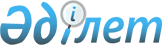 О внесении изменения в постановление акимата Северо-Казахстанской области от 15 мая 2017 года № 185 "Об утверждении объемов субсидий по направлениям субсидирования развития племенного животноводства, повышения продуктивности и качества продукции животноводства на 2017 год"Постановление акимата Северо-Казахстанской области от 25 декабря 2017 года № 512. Зарегистрировано Департаментом юстиции Северо-Казахстанской области 26 декабря 2017 года № 4450
      В соответствии со статьей 26 Закона Республики Казахстан от 6 апреля 2016 года "О правовых актах" акимат Северо-Казахстанской области ПОСТАНОВЛЯЕТ:
      1. Внести в постановление акимата Северо-Казахстанской области "Об утверждении объемов субсидий по направлениям субсидирования развития племенного животноводства, повышения продуктивности и качества продукции животноводства на 2017 год" от 15 мая 2017 года № 185 (опубликовано 22 мая 2017 года в Эталонном контрольном банке нормативных правовых актов Республики Казахстан, зарегистрировано в Реестре государственной регистрации нормативных правовых актов за № 4185) следующее изменение:
      приложение к указанному постановлению изложить в новой редакции, согласно приложению к настоящему постановлению.
      2. Коммунальному государственному учреждению "Управление сельского хозяйства акимата Северо-Казахстанской области" в установленном законодательством Республики Казахстан порядке обеспечить:
      1) государственную регистрацию настоящего постановления в Республиканском государственном учреждении "Департамент юстиции Северо-Казахстанской области Министерства юстиции Республики Казахстан";
      2) в течение десяти календарных дней со дня государственной регистрации настоящего постановления акимата направление его копии в бумажном и электронном виде на государственном и русском языках в Северо-Казахстанский региональный центр правовой информации – филиал Республиканского государственного предприятия на праве хозяйственного ведения "Республиканский центр правовой информации" Министерства юстиции Республики Казахстан для официального опубликования и включения в Эталонный контрольный банк нормативных правовых актов Республики Казахстан;
      3) размещение настоящего постановления на интернет-ресурсе акимата Северо-Казахстанской области после его официального опубликования;
      3. Контроль за исполнением настоящего постановления возложить на заместителя акима Северо-Казахстанской области по курируемым вопросам.
      4. Настоящее постановление вводится в действие со дня его первого официального опубликования. Объемы субсидий по направлениям субсидирования развития племенного животноводства, повышения продуктивности и качества продукции животноводства на 2017 год
      *-норматив увеличен на 50% и распространяется на правоотношения возникшие с 8 августа 2017 года - даты введения в действие приказа Заместителя Премьер-Министра Республики Казахстан -Министра сельского хозяйства Республики Казахстан от 14 июля 2017 года № 295 "О внесении изменения в приказ Заместителя Премьер-Министра Республики Казахстан – Министра сельского хозяйства Республики Казахстан от 27 января 2017 года № 30 "Об утверждении Правил субсидирования развития племенного животноводства, повышения продуктивности и качества продукции животноводства"
					© 2012. РГП на ПХВ «Институт законодательства и правовой информации Республики Казахстан» Министерства юстиции Республики Казахстан
				
      Аким

      Северо-Казахстанской области

К.Аксакалов
Приложение 
к постановлению акимата 
Северо-Казахстанской области 
от 25 декабря 2017 года № 512Приложение к постановлению акимата Северо-Казахстанской области от 15 мая 2017 года № 185
№
Направление субсидирования
Единица измерения
Нормативы субсидий на 1 единицу, тенге
Субсидируемый объем
Объем субсидий, тыс. тенге
Мясное скотоводство
Мясное скотоводство
Мясное скотоводство
Мясное скотоводство
Мясное скотоводство
1
Ведение селекционной и племенной работы
Ведение селекционной и племенной работы
Ведение селекционной и племенной работы
Ведение селекционной и племенной работы
Ведение селекционной и племенной работы
1.1
Товарное маточное поголовье 
1)
Базовый норматив
голова
10 000
35 000
350 000
2)
Дополнительный норматив:
Дополнительный норматив:
Дополнительный норматив:
Дополнительный норматив:
Дополнительный норматив:
2)
выход приплода от 80% включительно
голова
8 000
7 500
60 000
2)
выход приплода от 60% включительно
голова
6 000
3 500
21 000
1.2
Племенное маточное поголовье
1)
Базовый норматив
голова
10 000
10 000
100 000
Дополнительный норматив:
Дополнительный норматив:
Дополнительный норматив:
Дополнительный норматив:
Дополнительный норматив:
2)
выход приплода от 80% включительно
голова
20 000
4 000
80 000
2)
выход приплода от 70% включительно
голова
15 000
2 000
30 000
2.
Приобретение племенного крупного рогатого скота
голова
150 000
1 500
225 000
Молочное и молочно-мясное скотоводство
Молочное и молочно-мясное скотоводство
Молочное и молочно-мясное скотоводство
Молочное и молочно-мясное скотоводство
Молочное и молочно-мясное скотоводство
1.
Ведение селекционной и племенной работы
Ведение селекционной и племенной работы
Ведение селекционной и племенной работы
Ведение селекционной и племенной работы
Ведение селекционной и племенной работы
1.1
Племенное маточное поголовье
1)
Базовый норматив
голова
10 000
4 000
40 000,0
2)
Дополнительный норматив 
Дополнительный норматив 
Дополнительный норматив 
Дополнительный норматив 
Дополнительный норматив 
2)
выход приплода от 70% включительно
голова
20 000
2 500
50 000,0
2)
выход приплода от 60% включительно
голова
15 000
1 000
15 000,0
2
Приобретение племенного крупного рогатого скота
Приобретение племенного крупного рогатого скота
Приобретение племенного крупного рогатого скота
Приобретение племенного крупного рогатого скота
Приобретение племенного крупного рогатого скота
1)
племенной крупный рогатый скот отечественных хозяйств
голова
170 000
550
93 500,0
2)
импортированный племенной крупный рогатый скот
импортированный племенной крупный рогатый скот
импортированный племенной крупный рогатый скот
импортированный племенной крупный рогатый скот
импортированный племенной крупный рогатый скот
2)
из стран Европы и Содружества Независимых Государств
голова
150 000
200
30 000,0
3.
Удешевление стоимости производства и заготовки молока: 
Удешевление стоимости производства и заготовки молока: 
Удешевление стоимости производства и заготовки молока: 
Удешевление стоимости производства и заготовки молока: 
Удешевление стоимости производства и заготовки молока: 
1)
хозяйства с фуражным поголовьем от 400 голов
тонна
37 500*
14 500
543 750,0
2)
хозяйства с фуражным поголовьем от 50 голов
тонна
22 500*
12 600
283 500,0
3)
сельскохозяйственный кооператив 
тонна
15 000*
2 600
39 000,0
Скотоводство
Скотоводство
Скотоводство
Скотоводство
Скотоводство
1
Удешевление затрат откорма бычков
1)
от 100 голов фактического откорма
голова
30 000*
700
21 000,0
2
Организация искусственного осеменения маточного поголовья крупного рогатого скота в личных подсобных хозяйствах и сельскохозяйственных кооперативах
голова
5380
5000
26 900
3
Содержание племенных быков-производителей мясных, молочных и молочно-мясных пород в общественных и товарных стадах
голова
100 000
220
22 000,0
Мясное птицеводство
Мясное птицеводство
Мясное птицеводство
Мясное птицеводство
Мясное птицеводство
1.
Приобретение племенного суточного молодняка мясного направления родительской/прародительской формы у отечественных и зарубежных племенных хозяйств
голова
600
15 400
9 240,0
2.
Удешевление стоимости производства мяса птицы (бройлер)
Удешевление стоимости производства мяса птицы (бройлер)
Удешевление стоимости производства мяса птицы (бройлер)
Удешевление стоимости производства мяса птицы (бройлер)
Удешевление стоимости производства мяса птицы (бройлер)
1)
фактическое производство от 1000 тонн
тонна
75 000*
1 000
75 000,0
2)
Удешевление стоимости производства мяса птицы (водоплавающей птицы и бройлер) с фактическим производством от 20 тонн
тонна
40 000
300
12 000,0
Яичное птицеводство
Яичное птицеводство
Яичное птицеводство
Яичное птицеводство
Яичное птицеводство
1.
Удешевление стоимости производства пищевого яйца
Удешевление стоимости производства пищевого яйца
Удешевление стоимости производства пищевого яйца
Удешевление стоимости производства пищевого яйца
Удешевление стоимости производства пищевого яйца
1)
фактическое производство от 100 млн. штук
тысяч штук
2 500
281 366
703 415,0
2)
фактическое производство от 50 млн. штук
тысяч штук
2 200
74 000
162 800,0
Овцеводство
Овцеводство
Овцеводство
Овцеводство
Овцеводство
1
Ведение селекционной и племенной работы
1)
маточное поголовье племенных овец
голова
2 500
1 500
3 750,0
2)
маточное поголовье товарных овец
голова
1 500
1 002
1 503,0
3
Приобретение племенных овец
1)
ярки 
голова
8 000
100
800,0
2)
бараны производители 
голова
20 000
50
1 000,0
Коневодство
Коневодство
Коневодство
Коневодство
Коневодство
1.
Приобретение племенных жеребцов
голов
100 000
70
7 000,0
2.
Приобретение племенного маточного поголовья
голов
40 000
100
4 000,0
3.
Удешевление стоимости производства и переработки кобыльего молока, в том числе для сельскохозяйственных кооперативов
тонна
60 000
20
1 200
4.
Удешевление стоимости производства конины
тонна
92 000
5
460,0
Удешевление стоимости затрат на корма сельскохозяйственных животных
Удешевление стоимости затрат на корма сельскохозяйственных животных
Удешевление стоимости затрат на корма сельскохозяйственных животных
Удешевление стоимости затрат на корма сельскохозяйственных животных
Удешевление стоимости затрат на корма сельскохозяйственных животных
1.
молочное скотоводство
голова
94 800
10650
1 009 620
2.
мясное скотоводство
голова
66 600
16 150
1 075 590
3.
овцеводство
голова
1 060
1 700
1 802,0
4.
коневодство
голова
1 585
1 000
1 585,0
ИТОГО по области
5 101 415,0